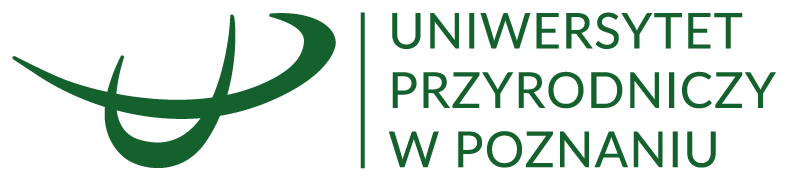 ZAŁĄCZNIK nr 5 do SWZFORMULARZ OFERTYDane Wykonawcy:Nazwa:	Siedziba:		..Województwo:	Adres poczty elektronicznej:	Numer telefonu:	Numer NIP:	Numer REGON:	Osobą odpowiedzialną do kontaktowania się z Zamawiającym jest:Nawiązując do ogłoszonego postępowania o udzielenie zamówienia publicznego prowadzonego w trybie podstawowym pn.: Serwis i konserwacja central wentylacyjnych, klimatyzacji oraz urządzeń chłodniczych w obiektach Uniwersytetu Przyrodniczego w Poznaniu – liczba części 3, oferujemy wykonanie zamówienia za cenę:DLA CZĘŚCI NR 1:netto: ……………………. PLNsłownie: ………………………………………………….brutto: …………………… PLNsłownie: ………………………………………………….do ceny netto zostanie doliczony podatek VAT w wysokości …….. %DLA CZĘŚCI NR 2:netto: ……………………. PLNsłownie: ………………………………………………….brutto: …………………… PLNsłownie: ………………………………………………….do ceny netto zostanie doliczony podatek VAT w wysokości …….. %DLA CZĘŚCI NR 3:netto: ……………………. PLNsłownie: ………………………………………………….brutto: …………………… PLNsłownie: ………………………………………………….do ceny netto zostanie doliczony podatek VAT w wysokości …….. %KRYTERIUM NR 2 – Skrócenie terminu realizacjiOferujemy wykonanie zadania w poniższych terminach:* należy zaznaczyć właściwe**Należy zaznaczyć w przypadku, gdy Wykonawca nie oferuje skrócenia terminu realizacji danego zadaniaOŚWIADCZAMY, ŻE:Podane ceny uwzględniają wszystkie wymagania określone w SWZ oraz wszelkie koszty, jakie poniesiemy z tytułu należytej oraz zgodnej z obwiązującymi przepisami realizacji przedmiotu zamówienia, w tym koszty materiałów eksploatacyjnych takich jak np.: filtry, płyn dezynfekcyjny itd., dojazd do miejsca realizacji czynności objętych umową, protokół z utylizacji materiałów eksploatacyjnych wraz z przekazaniem Zamawiającemu.Zapoznaliśmy się ze Specyfikacją Warunków Zamówienia oraz wyjaśnieniami i modyfikacjami SWZ (jeżeli takie miały miejsce), nie wnosimy w stosunku do nich żadnych uwag i uznajemy się za związanych określonymi w niej zasadami postępowania.Wypełniliśmy obowiązki informacyjne przewidziane w art. 13 lub art. 14 RODO wobec osób fizycznych, od których dane osobowe bezpośrednio lub pośrednio pozyskaliśmy w celu ubiegania się o udzielenie zamówienia publicznego w niniejszym postępowaniu,Zapoznaliśmy się z projektowanymi postanowieniami umowy w sprawie zamówienia publicznego, które zostały zawarte w załączniku do SWZ i zobowiązujemy się w  przypadku wyboru naszej oferty, do zawarcia umowy na zawartych tam warunkach, w  miejscu i terminie wyznaczonym przez Zamawiającego.Zamówienie wykonamy: sami z udziałem podwykonawców w niżej wymienionym zakresie (jeżeli jest to wiadome, należy podać również dane proponowanych podwykonawców):Uważamy się za związanych niniejszą ofertą na czas wskazany w SWZ.Akceptujemy warunki płatności:płatność za zrealizowanie przedmiotu umowy, nastąpi w oparciu o fakturę wystawioną przez Wykonawcę na podstawie protokołu zdawczo-odbiorczego podpisanego przez przedstawicieli obu Stron w terminie 30 dni od daty doręczenia do Zamawiającego prawidłowo wystawionej faktury wraz z protokołem zdawczo-odbiorczym. zapłata wynagrodzenia należnego Wykonawcy nastąpi przelewem na rachunek bankowy wskazany w fakturze. Wykonawca jest: mikroprzedsiębiorstwem małym przedsiębiorstwem średnim przedsiębiorstwem jednoosobową działalnością gospodarczą osobą fizyczną nieprowadzącą działalności gospodarczej innym rodzajemDokument KRS/CEDIG wskazany przez Wykonawcę jest dostępny za pomocą bezpłatnych ogólnodostępnych baz danych pod adresem www ……………………………………………...Tajemnica przedsiębiorstwaOświadczamy, że za wyjątkiem następujących informacji i dokumentów …………………… wydzielonych oraz zawartych w pliku o nazwie ………………………, niniejsza oferta oraz wszelkie załączniki do niej są jawne i nie zawierają informacji stanowiących tajemnicę przedsiębiorstwa w rozumieniu przepisów o zwalczaniu nieuczciwej konkurencji.Oświadczamy, że posiadamy rachunek rozliczeniowy, dla którego prowadzony jest „rachunek VAT” w rozumieniu przepisów ustawy z dnia 11 marca 2004 r. o podatku od towarów i usług. Przyjmujemy do wiadomości, że rachunkiem właściwym do dokonania przez Uczelnię zapłaty może być wyłącznie rachunek Wykonawcy, dla którego prowadzony jest rachunek VAT. W chwili złożenia niniejszego oświadczenia jest to rachunek nr ………………………………..…………Oświadczamy, że właściwym dla Wykonawcy organem podatkowym jest Naczelnik Urzędu Skarbowego …………………………... (należy podać dokładną nazwę i adres urzędu). Zobowiązujemy się zawiadomić pisemnie Zamawiającego w przypadku zmiany właściwości organu podatkowego w terminie 10 dni od dnia takiej zmiany. Załącznikami do oferty, stanowiącymi jej integralną część są:	………………………………………	……………………………………….……………………………………….……………………………………….imię i nazwisko:………………………………………nr telefonu:………………………………………adres e-mail:………………………………………Maksymalny dopuszczalny przez Zamawiającego termin realizacjiSkrócenie terminu realizacji – oferta Wykonawcy*Część nr 1 - konserwacja urządzeń chłodniczychpierwszy serwis do 20 dni skrócenie terminu o 5 dni skrócenie terminu o 10 dni nie skracamy**Część nr 1 - konserwacja urządzeń chłodniczychdrugi serwis do 30 dni skrócenie terminu o 5 dni skrócenie terminu o 10 dni nie skracamy**Część nr 2 - konserwacja urządzeń klimatyzacyjnypierwszy serwis do 30 dni skrócenie terminu o 5 dni skrócenie terminu o 10 dni nie skracamy**Część nr 2 - konserwacja urządzeń klimatyzacyjnydrugi serwis do 20 dni skrócenie terminu o 5 dni skrócenie terminu o 10 dni nie skracamy**Część nr 3 - konserwacja urządzeń wentylacyjnychpierwszy serwis do 45 dni skrócenie terminu o 5 dni skrócenie terminu o 10 dni nie skracamy**Część nr 3 - konserwacja urządzeń wentylacyjnychdrugi serwis do 20 dni skrócenie terminu o 5 dni skrócenie terminu o 10 dni nie skracamy**L.p.Części zamówienia, których wykonanie zamierza się powierzyć podwykonawcomNazwa i adres podwykonawcy